DOMANDA PER LA FRUIZIONE DEI PERMESSI RETRIBUITI PER IL DIRITTO ALLO STUDIO (150 ORE) PER L’ANNO 2024AVVERTENZALa compilazione del presente modulo di domanda avviene secondo le disposizioni previste dal D.P.R. 28 dicembre 2000, n. 445, “Testo unico delle disposizioni legislative e regolamentari in materia di documentazione amministrativa”.In particolare:- I dati riportati dal richiedente assumono il valore di dichiarazioni sostitutive di certificazione rese ai sensi dell’articolo 46; vigono, al riguardo, le disposizioni di cui all’articolo 76 che prevedono conseguenze di carattere amministrativo e penale per il richiedente che rilasci dichiarazioni non corrispondenti a verità.- Ai sensi dell’articolo 39 la sottoscrizione del modulo di domanda non è soggetta ad autenticazione.- I competenti uffici dell’amministrazione scolastica dispongono gli adeguati controlli sulle dichiarazioni rese dal richiedente secondo quanto previsto dagli articoli 71 e 72.- I dati richiesti nel modulo di domanda sono acquisiti ai sensi dell’art.  quanto strettamente funzionali all’espletamento della presente procedura.	ALL’UFFICIO SCOLASTICO REGIONALE PER LA LOMBARDIA	UFFICIO V – Ambito Territoriale di COMO	(esclusivamente per il tramite della scuola di servizio)Il/La sottoscritto/a __________________________________________________________________nato/a a _____________________________________ (prov. ______) il _______________________codice fiscale |__|__|__|__|__|__|__|__|__|__|__|__|__|__|__|__|		Domicilio: CAP __________Indirizzo ________________________________________ Comune __________________________Tel. ______________ cell. ________________ e-mail _____________________________________in servizio nell’A.S. 2023/2024 presso: cod. mecc. CO__________________________ Comune ____________________________ Denominazione Istituto _________________________________eventuale 2a sede di servizio: _________________________________________________________   in qualità di(1): DOCENTE di:scuola dell’infanziascuola primariascuola secondaria di 1° grado	classe di concorso: _______scuola secondaria di 2° grado	classe di concorso: _______     docente di religione		PERSONALE ATA con il profilo professionale di: Assistente AmministrativoAssistente TecnicoCollaboratore ScolasticoDSGA       con la seguente posizione giuridica ricoperta alla data del 15/11/2023(1):con contratto di lavoro a tempo indeterminato con prestazione di serviziodi n. ore ____ su n. ore ____ settimanalicon contratto di lavoro a tempo determinato fino al termine dell’anno scolastico (31/08/2024) con prestazione lavorativa di n. ore ____ su n. ore ____ settimanalicon contratto di lavoro a tempo determinato fino al termine delle attività didattiche (30/06/2024) con prestazione lavorativa di n. ore ____ su n. ore ____ settimanaliCHIEDEdi poter fruire nell’anno solare 2024 dei permessi per il diritto allo studio previsti dall’art. 3 del D.P.R. n. 395/88 e dal CIR 2023/25 per la frequenza di un corso di studio di seguito specificato(2):PERSONALE DOCENTE ED EDUCATIVOa – frequenza di corsi finalizzati al conseguimento del titolo di abilitazione all’insegnamento e specializzazione per l’insegnamento su posti di sostegno, ivi compresi i corsi presso facoltà ecclesiastiche e istituti di scienze religiose abilitanti della CEI, finalizzati al conseguimento della qualificazione professionale per l’insegnamento della religione cattolica nelle scuole pubbliche;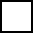 	b – frequenza di corsi finalizzati al completamento del titolo di accesso all’insegnamento per la secondaria di I e II grado;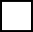 	c – frequenza dei corsi di perfezionamento in CLIL di cui al Decreto dipartimentale 23 giugno 2022, n. 1511;d – frequenza dei corsi di differenziazione didattica secondo il Metodo Montessori di cui al decreto dipartimentale 2 febbraio 2021, n. 110;e – frequenza di corsi finalizzati al conseguimento di competenze linguistiche in lingua inglese per il personale docente della scuola dell’infanzia e primaria secondo il QCER, nonché di corsi finalizzati all’utilizzo delle TIC nella didattica;f – frequenza di corsi finalizzati al conseguimento di un diploma di laurea, laurea magistrale, diploma accademico di I o II livello;g – frequenza di corsi finalizzati al conseguimento di titoli di studio post-universitari o post-accademici (dottorati di ricerca, master di I e II livello, corsi di perfezionamento post lauream o post diploma accademico, etc.) rilasciati da Atenei o istituzioni AFAM riconosciute;h – frequenza dei corsi di cui all’art. 18 del D.M. 108/2022, riservati al personale docente assunto ai sensi dell’art. 59, comma 9-bis, del D.L. 73/2021;PERSONALE ATA	a – frequenza di corsi finalizzati al conseguimento del titolo di studio proprio della qualifica di 	appartenenza, qualora non posseduti;	b – frequenza di corsi finalizzati al conseguimento di un diploma di laurea, laurea magistrale, diploma accademico di I o II livello;	c – frequenza di corsi finalizzati al conseguimento di titoli di qualificazione professionale inerenti il profilo professionale di appartenenza, compresi corsi finalizzati al conseguimento di competenze linguistiche e/o informatiche, nonché quelli comunque riconosciuti dall’ordinamento pubblico;	d – frequenza di corsi finalizzati al conseguimento di titoli di studio post-universitari o post-accademici (dottorati di ricerca, master di I e II livello, corsi di perfezionamento post lauream o post diploma accademico, etc.) rilasciati da Atenei o istituzioni AFAM riconosciute.A tal fine il/la sottoscritto/a, consapevole delle responsabilità cui può andare incontro in caso di dichiarazione mendace, nonché delle sanzioni penali nelle quali può incorrere per le ipotesi di falsità in atti e dichiarazioni mendaci, ai sensi del D.P.R. n. 445/2000,DICHIARA SOTTO LA PROPRIA RESPONSABILITÀ:di essere in possesso del seguente titolo di studio: __________________________________ conseguito presso l’istituto/università _____________________________________________ di ____________________________________________ in data ________________________di essere iscritto al(3) _______ anno del corso di studi(4) _______________________ ______________________________________  della durata complessiva di ________ anni, presso l’istituto/università(5) _________________________________  di __________________ data di immatricolazione _____________ per il conseguimento del seguente titolo di studio(6): ___________________________________________________________________________Tipologia frequenza (1):di avere la seguente anzianità di servizio, ai sensi del vigente CCNI sulla mobilità del personale docente, educativo e ATA, con esclusione dell’anno scolastico in corso:anni nel ruolo di appartenenza (7)  | _ | _ |  -  anni(8) in altro ruolo | _ | _ |  -  anni pre-ruolo | _ | _ |Solo per il personale con contratto a tempo determinato: di aver stipulato un contratto in data _______________ con prot.____________, decorrenza ______________Il sottoscritto dichiara inoltre(2):di non aver mai usufruito dei permessi per la stessa tipologia di corso;di aver già usufruito dei permessi per il medesimo corso negli anni:	    	    2016	     2017	     2018	     2019	     2020	     2021	    2022	    2023	di essere fuori corso e, in tal caso, di chiederne il rinnovo entro il limite massimo di un	periodo pari alla durata legale del corso stesso (c.d. fuori corso)	Il/la sottoscritto/a, ai sensi del D.L.gs. n. 196/03, autorizza l’Amministrazione Scolastica ad utilizzare i dati personali dichiarati solo ai fini istituzionali e necessari per l’espletamento del procedimento di cui alla presente domanda.	Data, _______________					________________________________									       (firma del richiedente)	VISTO	IL DIRIGENTE SCOLASTICO	__________________________NOTE:(1)	Barrare con il simbolo  X  la voce che interessa(2)	Barrare con il simbolo  X  la/le voce/i che interessano(3)	Specificare l’anno di corso(4)	Riportare l’esatta denominazione del corso al quale si è iscritti(5)	Riportare per esteso l’esatta indicazione dell’istituto/università frequentata (6)	Riportare per esteso l’esatta denominazione del titolo di studio da conseguire(7)	L’anzianità di servizio di ruolo e non di ruolo può essere documentata con dichiarazione personale, resa ai sensi del T.U. 28/12/2000 n. 445. Per il personale docente sono valutabili gli anni per i quali sono stati prestati 180 giorni di servizio. (8)	Indicare solamente gli anni in cui il dipendente ha usufruito dei permessi per lo stesso corso richiesto nella presente domandalezioni in presenza;attività di tirocinio in presenza;on-line (solo se i corsi siano erogati esclusivamente in modalità sincrona in orari coincidenti con le ordinarie prestazioni lavorative).